ANMELDEBOGEN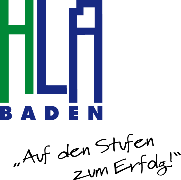 wird erst nach Vorlage der Originalschulnachricht verbindlich5-jährige Höhere Lehranstalt für wirtschaftliche Berufe(Mehrfachauswahl mit 1., 2. oder 3. ist möglich)	Information – Medien – Kommunikation	zur Wahl: Spanisch		Französisch		Touristik & Dienstleistungsmanagement 	zur Wahl: Russisch		Französisch		medien: design | produktion | präsentation	zur Wahl: Russisch		Italienisch	Englisch wird in allen Ausbildungsformen ab dem 1. Jahrgang unterrichtet.	3-jährige Fachschule für wirtschaftliche Berufe – Wellness und GesundheitsmanagementErstwunsch-Schule:              JA                NEIN                    Zutreffendes bitte ankreuzen!Bitte auf der 2. Seite weiter ausfüllen.				                                      									Seite 1	Ich habe die Informationen des Beiblatts gelesen und nehme zur Kenntnis, dass diese Anmeldung erst nach Vorlage der Schulnachricht (Original + 1 Kopie) und der im Beiblatt genannten Dokumente (Original + 1 Kopie) als verbindlich anerkannt wird.Ort			Datum				     Unterschrift der/des ErziehungsberechtigtenSeite 2BEIBLATT FÜR DAS ANMELDEVERFAHREN  SCHULJAHR 2023/2024Den Anmeldebogen bitte von unserer Homepage herunterladen und ausgefüllt mit den unten angeführten Unterlagen zur Anmeldung mitbringen.Folgende Dokumente bzw. Unterlagen (Original + 1 Kopie) sind für die persönliche Anmeldung mitzubringen:Geburtsurkunde
Meldezettel				
Staatsbürgerschaftsnachweis	
e-card 
Formblatt „Besondere Aufnahmeinformationen“ 
von unserer Homepage, www.hlabaden.at herunterladen. Seite 2 bitte ausfüllen und unterschreiben. 
Schulnachricht der 8. Schulstufe
Sollte sich Ihr Kind bereits in einer höheren Schulstufe befinden, werden alle Schulnachrichten und Zeugnisse ab der 8. Schulstufe benötigt.Da unsere Schule eine Bundesschule ist, wird kein Schulgeld eingehoben, es ist allerdings ein Elternvereinsbeitrag (aktuell €45 pro Semester) zu bezahlen und es muss eine eigene Schul- und Berufsbekleidung für den fachpraktischen Unterricht angeschafft werden.Ein Fixplatz darf nur von der Schule Ihrer 1. Wahl vergeben werden.„Erstwunsch Schule“ = jene Schule, bei der Sie Ihr Kind zuerst angemeldet haben und der entsprechende Stempel an erster Stelle auf der Rückseite der Schulnachricht steht.  Als Erziehungsberechtigte stimmen Sie zu, dass für die organisatorische Abwicklung Ihre personenbezogenen Daten (z.B. Sozialversicherungsnummer) elektronisch gespeichert werden. Aktuelle Informationen zum Anmeldeverfahren finden Sie auf unserer Homepage www.hlabaden.at.
SCHÜLER:INNENDATENSCHÜLER:INNENDATENFamiliennameVornameWeitere VornamenGeschlechtGeburtsdatumGeburtsortGeburtsstaatStaatsbürgerschaftReligionsbekenntnisEine Abmeldung vom Religionsunterricht muss zu Schulbeginn bis Ende der 1. Schulwoche schriftlich eingebracht werden. Bei einer Religionsabmeldung ist Ethik ein Pflichtfach.Welches Unterrichtsfach wird beabsichtigt zu besuchen? Kath. Religion   Ev. Religion  Ethik  Eine Abmeldung vom Religionsunterricht muss zu Schulbeginn bis Ende der 1. Schulwoche schriftlich eingebracht werden. Bei einer Religionsabmeldung ist Ethik ein Pflichtfach.Welches Unterrichtsfach wird beabsichtigt zu besuchen? Kath. Religion   Ev. Religion  Ethik  Erstsprache bis 3. LebensjahrAlltagssprache ab 3. LebensjahrSozialversicherungsnummerTelefonnummer (Schüler:in)StraßeHausnummerPostleitzahlOrtGeschwister an der HLA: Name(n)Zuletzt besuchte SchuleAHS                    MS                 Sonstige Schule  Mitschüler:innenwunsch – NameMUTTER Erziehungsberechtigte JA     NEIN  bitte unbedingt ankreuzenMUTTER Erziehungsberechtigte JA     NEIN  bitte unbedingt ankreuzenTitel, Akademischer GradVornameFamiliennameAkad. Grad nach dem NamenBerufStraßeHausnummerPostleitzahlOrtTelefonnummerE-Mail-AdresseVATER Erziehungsberechtigter JA     NEIN  bitte unbedingt ankreuzenVATER Erziehungsberechtigter JA     NEIN  bitte unbedingt ankreuzenTitel, Akademischer GradVornameFamiliennameAkad. Grad nach dem NamenBerufStraßeHausnummerPostleitzahlOrtTelefonnummerE-Mail-Adresse